  ERASMUS+                                           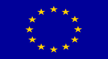 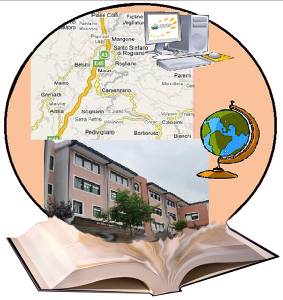 AVVISO DI SELEZIONE PER LA PARTECIPAZIONE AL PROGETTO  ERASMUS PLUS KA1 VET“MEC IN MOBILITA’ EUROPEA” 2018-1-IT01-KA102-006611 CUP F34J18000080006ART.1 INTRODUZIONEIl progetto “MEC IN MOBILITA’ EUROPEA” beneficia di un finanziamento reso disponibile nell’ambito del programma Erasmus +, Azione KA1, Mobilità individuale ai fini dell’apprendimento- Ambito VET, di cui all’ Invito a presentare proposte 2018 — EAC/A05/2017 – Progetto 2018-1-IT01-KA102-006611 CUP F34J18000080006. ART. 2 NUMERO DI BORSE DI STUDIOIl presente avviso mette a disposizione complessivamente:- 150 borse di studio per svolgere un’esperienza di mobilità all’estero per la formazione professionale della durata pari a 33 giorni più 2 di viaggio. Si prevede un periodo di tirocinio presso aziende meccaniche, meccatroniche, elettriche, elettroniche, chimiche in Spagna, Portogallo, Regno Unito, Germania e Svezia.   ART.3 DESTINAZIONI PREVISTEIl progetto nasce per favorire, attraverso la mobilità, l’apprendimento di conoscenze e competenze riferibili al settore meccanico, meccatronico, elettrico, elettronico, chimico in  SPAGNA, PORTOGALLO , REGNO UNITO, GERMANIA E SVEZIA   Per l’organizzazione della permanenza nei diversi paese esteri e dell’inserimento nelle imprese, il progetto si avvale della collaborazione in loco di partner opportunamente individuati e selezionati sin dalla fase di candidatura del progetto.   ART. 4 MODALITA’ DI PRESENTAZIONE DELLA DOMANDALe borse di studio disponibili saranno assegnate per i flussi di mobilità previsti dal progetto e si prevede la seguente scadenza:  La domanda di candidatura dovrà essere consegnata in forma cartacea entro il termine di scadenza sopra definito al Dirigente Scolastico del proprio istituto di appartenenza, completa della seguente documentazione:  1. Modulo di candidatura (scaricabile come allegato 1 al presente avviso) compilato e firmato con relativi allegati; 2. Curriculum Vitae in formato europeo in italiano e in lingua inglese (modello scaricabile da https://europass.cedefop.europa.eu/editors/it/cv/compose) 3. Documento di riconoscimento in corso di validità4. Presentazione del Modello ISEE .5. Autorizzazione firmata dai genitori o  da chi ne fa le veci per la  partecipazione al progetto di mobilità, se studenti minorenni.La busta contenente tutta la documentazione dovrà riportare la dicitura “Candidatura progetto Erasmus+ -Mec in Mobilità Europea”Non si terrà conto delle domande: - spedite via email; - contenenti dichiarazioni incomplete, mendaci o errate, la cui responsabilità è a totale carico del candidato; - compilate a mano, non firmate DAL GENITORE SE STUDENTE MINORENNE e prive di autorizzazione al trattamento dei dati personali ai sensi del d. lgs. 196/2003; - spedite o pervenute oltre il termine di presentazione indicato; - non redatte sull’apposita modulistica (Allegato 1).ART. 5 REQUISITI PER L’AMMISSIONEa) Requisiti formali:  Può candidarsi per svolgere l’esperienza di mobilità all’estero:  1. Studenti dei seguenti indirizzi: Meccanico Manutenzione e assistenza tecnica, Apparati elettronici, impianti e servizi tecnici industriali e civili, Manutenzione Mezzi di trasporto ,Elettrico, Meccatronica, Elettronica Ed Elettrotecnica, Chimica, Materiali, e Tecnologie frequentanti nell’a.s. in corso 2018-2019 il 3° o il 4° anno   presso uno degli Istituti di invio appresso specificati:-Istituto Istruzione Superiore Marconi,Cosenza Capofila del Progetto,-Istituto Istruzione Superiore –Ipsia Iti- Acri,- Istituto Istruzione Superiore De Filippis Prestia Vibo Valentia,-Istituto Tecnico Industriale Statale Milano Polistena, -Istituto Istruzione Superiore Fermi Eredia di Catania,- Istituto Tecnico Industriale Fermi Siracusa,b. Requisiti di competenze linguistiche I candidati dovranno possedere competenze di lingua inglese scritta e parlata pari o superiore al livello B1 del Quadro comune europeo di riferimento per la conoscenza delle lingue e dovranno dimostrare un livello di autonomia in lingua inglese che consenta loro: di comprendere i punti essenziali di messaggi chiari in lingua standard su argomenti familiari che affronta normalmente al lavoro, a scuola, nel tempo libero, ecc. Produrre testi semplici e coerenti su argomenti che gli siano familiari o siano di suo interesse. Descrivere esperienze e avvenimenti, sogni, speranze, ambizioni, esporre brevemente ragioni e dare spiegazioni su opinioni e progetti.   c. Requisiti attitudinali  Forte motivazione a intraprendere un’esperienza interculturale; desiderio di crescita professionale e personale; determinazione; affidabilità personale, responsabilità, interesse e spirito intraprendente e proattivo.   d. Requisiti economiciCondizioni economiche svantaggiate, che si certificano mediante presentazione di Modello Isee con un reddito pari  o al di sotto dei 10.000 euro .ART. 6 MOTIVI DI ESLUSIONESono esclusi dalla selezione:  a) coloro che non posseggano al momento della presentazione della domanda anche uno solo dei requisiti per la partecipazione di cui all’art. 5;  b) coloro le cui domande di partecipazione non siano pervenute secondo le modalità ed entro i termini di scadenza di cui all’art. 3.   ART. 7 POSTI DISPONIBILI PER CIASCUN ISTITUTO DI INVIOLe 150 borse complessive sono rese disponibili con le seguenti riserve di quota, come concordato con i Dirigenti Scolastici/Referenti di progetto:  ART. 8 COMMISSIONE GIUDICATRICELa commissione giudicatrice delle candidature sarà composta da: - Dirigente scolastico dell’Istituto; - Prof.  Nominato Referente di progetto dell’Istituto e Docenti/accompagnatori .     ART. 9 FASI E CRITERI DELLA SELEZIONELa selezione dei candidati avverrà in date da destinarsi, oggetto di comunicazione almeno 7 giorni prima ai singoli candidati (al recapito mail indicato nel modulo di domanda, di cui all’allegato 1) e pubblicato sul sito web di ciascun istituto scolastico di invio e sul sito di progetto e prevedrà le seguenti fasi:  L’istruttoria di valutazione delle domande pervenute prevede la seguente articolazione di fasi. 1. Analisi della documentazione cartacea: -  rispetto dei termini per la presentazione della domanda; -  completezza del modulo di candidatura e della documentazione da allegare;  2. Analisi del modulo di candidatura e del Curriculum Vitae - verifica del possesso dei requisiti formali di ammissione previsti all’Art. 5 del presente avviso;  A seguito di verifica della correttezza formale della domanda, verrà stilato l’elenco dei candidati idonei a sostenere il colloquio individuale, di cui al successivo punto 3.  3. Colloquio individuale (riservato a coloro che risulteranno formalmente idonei in seguito all’analisi di cui ai punti precedenti). Oggetto della valutazione in fase di colloquio saranno: - il percorso scolastico e formativo del candidato/a; - le motivazioni e gli interessi verso l’esperienza di mobilità (colloquio motivazionale in italiano); - il livello di conoscenza linguistica (breve colloquio in lingua inglese).  A seguito dell’analisi e del colloquio verrà stilata una graduatoria dei candidati idonei per l’esperienza di mobilità, diversa per ogni singolo Istituto scolastico, fino a concorrenza dei posti disponibili (cfr. Art. 7 del presente avviso), attribuendo un punteggio secondo i seguenti criteri:  A. Affidabilità personale/responsabilità, adattabilità (anche su giudizio del consiglio di classe e dei docenti)-Max 20 ptB. Competenza nella comunicazione linguistica del Paese di destinazione o in lingua inglese (min. livello B1)-Max 20 ptC. Motivazione e aspettative del candidato-Max 20 ptD. Curriculum formativo. Studenti: rendimento scolastico. Max 20 ptE. Esperienze extra-scolastiche (volontariato, attività sportive, tirocini formativi, lavoro stagionale, ecc.)-Max 10 ptF. Condizioni economiche accertati dalla presentazione del Modello ISEE con reddito pari o al di sotto dei 10.000€ -Max 10 ptIl punteggio minimo sarà pari a 60.L’esito della selezione sarà reso pubblico, entro Dicembre  2018, sul sito web degli Istituti Scolastici e conterrà la graduatoria dei candidati ammessi.  ART.10 SPESE AMMISSIBILI OGGETTO DI CONTRIBUTOIl finanziamento della borsa di studio erogata a ciascun partecipante entrato in graduatoria prevede la copertura a costi unitari standard, definiti dal programma Erasmus +, delle seguenti voci spesa:  1. Spese di viaggio; 2. Supporto individuale per le spese di vitto e alloggio in Residence o Strutture ricettizie Similari, in Famiglia in UK, Germania e Svezia; 3. Inserimento nell’organizzazione ospitante; 4. Assicurazione sanitaria;5. Trasporto locale nel paese estero; 5. Rilascio di attestati e certificazioniART.11 MODALITA’ DI SVOLGIMENTO DELLA MOBILITA’L’Istituto capofila di progetto Marconi , mediante la collaborazione all’estero di partner opportunamente individuati e selezionati sin dalla fase di candidatura del progetto, si fa interamente carico dell’organizzazione delle fasi progettuali, attuative di monitoraggio e di valutazione del programma di permanenza all’esterno, provvedendo, anche mediante la collaborazione con il soggetto ospitante, al raggiungimento degli obiettivi di progetto previsti. La mobilità prevede un tirocinio formativo della durata di 33 giorni, presso aziende meccaniche, che valorizzerà lo sviluppo professionale del candidato, compatibilmente con le opportunità individuate dall’organizzazione ospitante.   ART. 12 INFORMAZIONI E MODULISTICAPer informazioni sul progetto e sulla documentazione necessaria, contattare:  Il proprio Referente di progetto dell’Istituto di appartenenza________________________________________________mail_________________________________ART. 13 TRATTAMENTO DEI DATI PERSONALIAi sensi del d. lgs. 196/2003, i dati forniti dai canditati sono raccolti presso gli Istituti scolastici di appartenenza dei candidati alla mobilità per le finalità di gestione della procedura comparativa e sono trattati anche successivamente all’eventuale partecipazione al bando, per le finalità inerenti la gestione del bando medesimo.Allegato 1: Modulo di presentazione della domanda   PROGETTO ERASMUS PLUS KA1  ““MEC IN MOBILITA’ EUROPEA” 2018-1-IT01-KA102-006611 CUP F34J18000080006  [da consegnare al Dirigente Scolastico dell’Istituto di appartenenza insieme al resto della documentazione richiesta secondo le modalità previste all’ Art. 3 dell’Avviso ]   a. Informazioni sul/la candidato/a  Cognome : Nome :Sesso : M         FLuogo e Data di Nascita  Indirizzo di residenza (indicare luogo, Via/Piazza, N° civico, CAP) Recapito telefonico / email (indicare un recapito telefonico e un indirizzo email per eventuale contatto) Istituto Scolastico di Appartenenza  Istituto Istruzione Superiore MarconiIstituto Istruzione Superiore –Ipsia Iti- AcriIstituto Istruzione Superiore De Filippis Prestia Vibo ValentiaIstituto Istruzione Superiore Fermi Eredia di Catania, Istituto Tecnico Industriale Fermi Siracusa,Istituto Tecnico Industriale Statale Milano PolistenaPrecedente partecipazione a iniziative di mobilità internazionale per scopi formativi Se si, elencareEsperienze di alternanza scuola/lavoro o stage curricolari Se si, elencareEsperienze di corsi e attività didattiche opzionali/extra curricolari nelle materie dell’indirizzo di studioSe si, elencareConoscenza della Lingua Inglese (Scritto)  *Livello di conoscenza con riferimento al Quadro comune europeo di riferimento per la conoscenza delle lingue.  A2  B1  B2 Conoscenza della Lingua Inglese (Parlato)  *Livello di conoscenza con riferimento al Quadro comune europeo di riferimento per la conoscenza delle lingue.  A2  B1  B2 Altre lingue conosciute  *Indicare la lingua e il livello di riferimento (Scritto/Parlato)Che conoscenze hai del programma europeo "Erasmus+"? Se si, elenca.Quali motivazioni ti hanno spinto a presentare la tua candidatura al progetto Erasmus+ “MEC IN MOBILITA’ EUROPEA” ? Cosa ti aspetti dal progetto Erasmus+ "“MEC IN MOBILITA’ EUROPEA” ? Il/La sottoscritto/a____________________________________________________ autorizza, ai sensi e per gli effetti degli artt. 13 e 23 del D.Lgs. n. 196/2003, il proprio consenso al trattamento dei dati personali forniti.  Se la/il candidata/o è minorenne Firma dei Genitori o di chi ne fa le veciAutorizza                                            Non autorizza    Data                                                                                                              FirmaSCADENZA PER LA PRESENTAZIONE DELLA DOMANDA DA PARTE DEGLI STUDENTI INTERESSATIPERIODO PREVISTO DI PERMANENZA ALL’ESTERO  N° BORSE DISPONIBILIDESTINAZIONE20 NOVEMBRE  2018FEBBRAIO - MARZO 201925REGNO UNITO20 NOVEMBRE  2018FEBBRAIO -MARZO 201970SPAGNA20 NOVEMBRE  2018FEBBRAIO -MARZO 201950PORTOGALLO20 NOVEMBRE  2018SETTEMBRE 20193GERMANIA20 NOVEMBRE  2018SETTEMBRE 20192SVEZIATipo di mobilità prevista -IIS MarconiCosenzaIpsia ITIAcriIIS De Filippis  Prestia Vibo ValentiaIIS Fermi Eredia  CataniaITI Fermi SiracusaITIS Milano PolistenaTotale borse di studio per un’esperienza di mobilità nel settore meccanico, Manutenzione e assistenza tecnica, Apparati elettronici, impianti e servizi tecnici industriali e civili, Manutenzione Mezzi di trasporto ,Elettrico, Meccatronica, Elettronica Ed Elettrotecnica, Chimica, Materiali, e Tecnologieper 33 giorni202525252525Paese di destinazioneSPAGNASPAGNAPORTOGALLOPORTOGALLOREGNO UNITOSPAGNATotale borse di studio per un’esperienza di mobilità nel settore meccanico, Manutenzione e assistenza tecnica, Apparati elettronici, impianti e servizi tecnici industriali e civili, Manutenzione Mezzi di trasporto ,Elettrico, Meccatronica, Elettronica Ed Elettrotecnica, Chimica, Materiali, e Tecnologie per 33 giorni3Paese di destinazioneGERMANIATotale borse di studio per un’esperienza di mobilità nel settore meccanico Manutenzione e assistenza tecnica, Apparati elettronici, impianti e servizi tecnici industriali e civili, Manutenzione Mezzi di trasporto ,Elettrico, Meccatronica, Elettronica Ed Elettrotecnica, Chimica, Materiali, e Tecnologieper 33 giorni2Paese di destinazioneSVEZIA